Publicado en Madrid el 28/09/2021 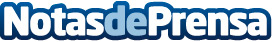 Nuevo éxito de solidaridad en el XII PROAM de la Fundación Deporte y DesafíoEntre los jugadores profesionales que lideraron los equipos se encontraban figuras como Ángel Matallana, Victor García, José María Isbert Vernis, Marta Figueras Dotti y Joaquín Estevez entre otros. El torneo contó con todas las medidas de seguridad y se garantizó la seguridad de todos los jugadoresDatos de contacto:Julia Pijuán606765304Nota de prensa publicada en: https://www.notasdeprensa.es/nuevo-exito-de-solidaridad-en-el-xii-proam-de Categorias: Madrid Golf Solidaridad y cooperación http://www.notasdeprensa.es